3 montages feeder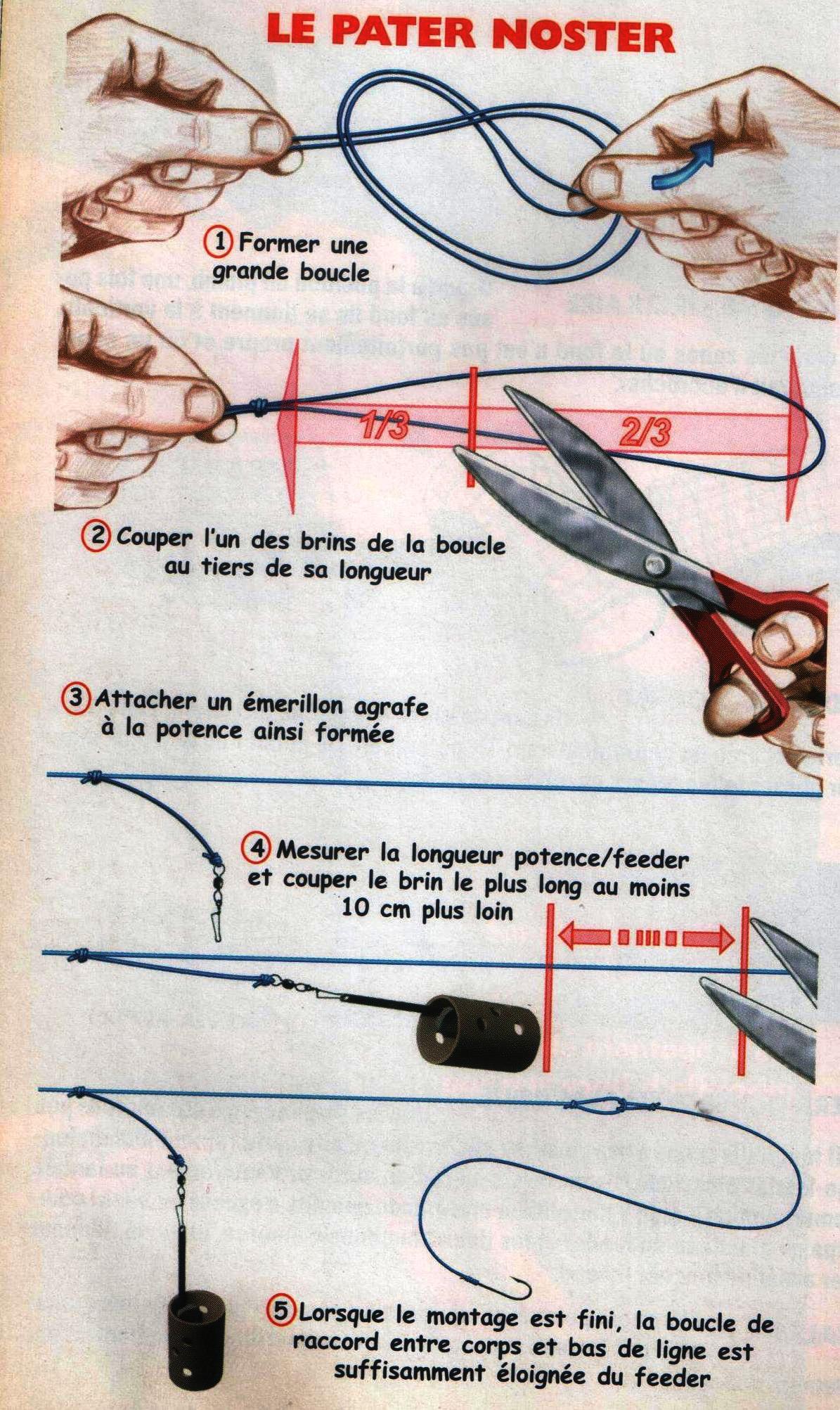 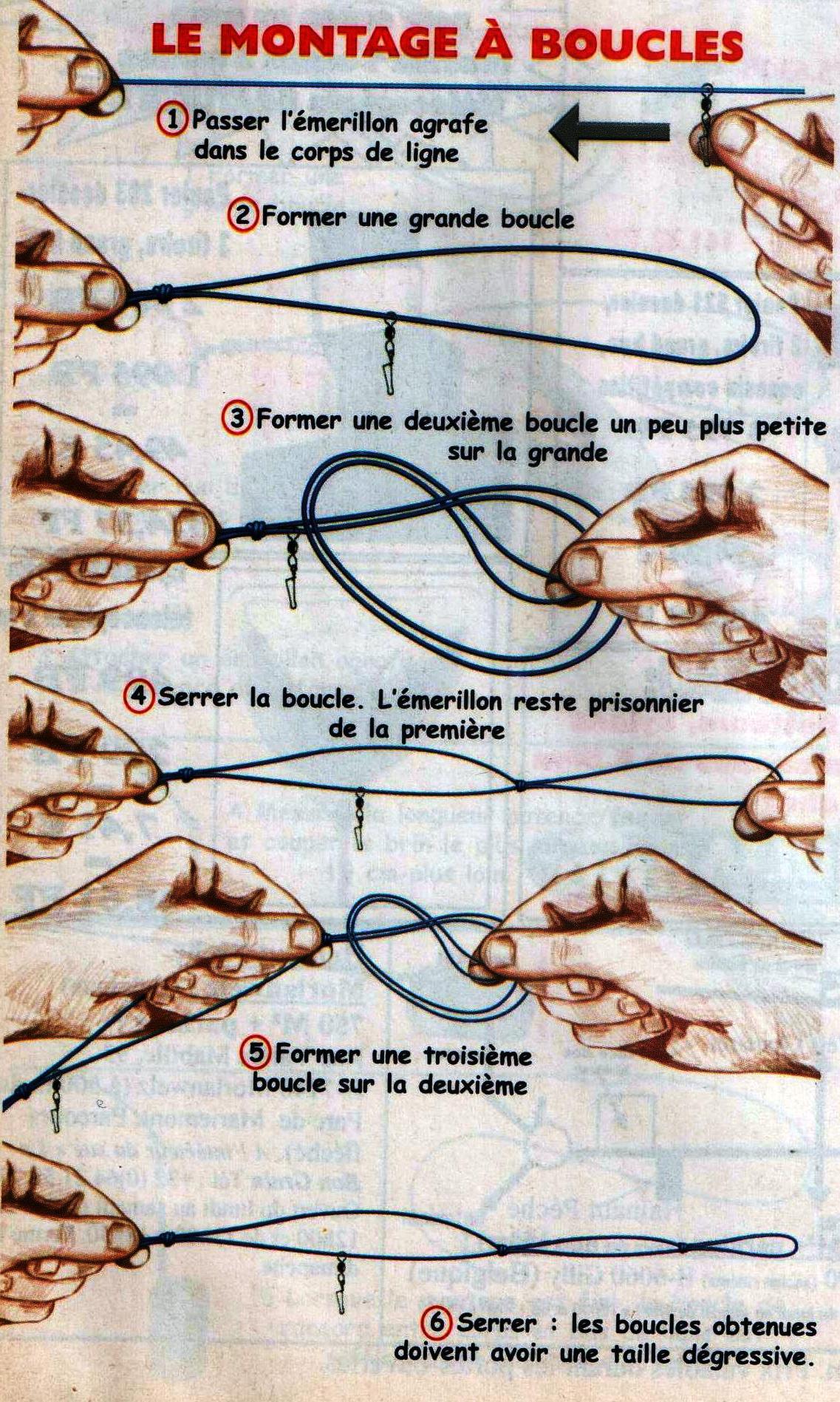 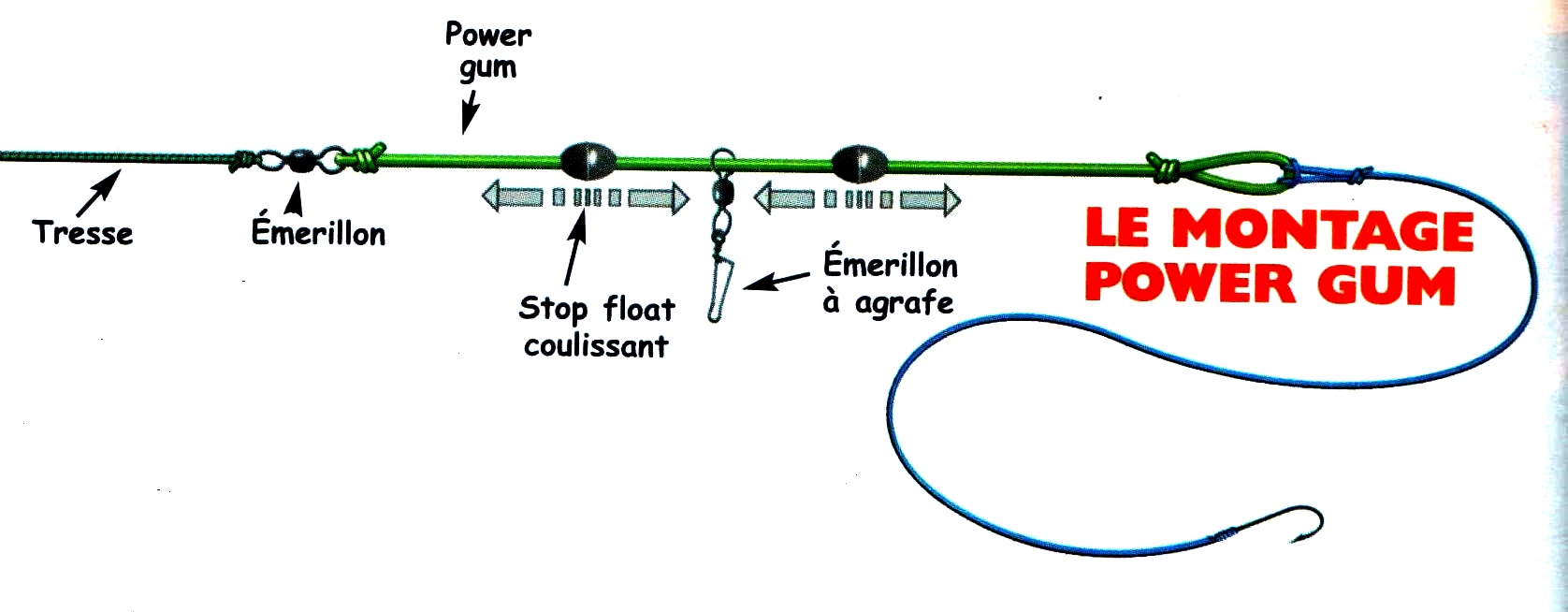 